REPUBLIKA SLOVENIJA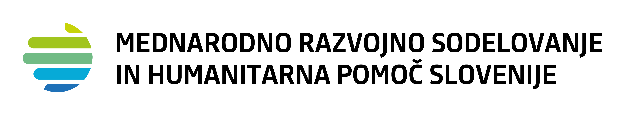 MINISTRSTVO ZA ZUNANJE ZADEVE DIREKTORAT ZA MULTILATERALO IN RAZVOJNO SODELOVANJE Sektor za razvojno sodelovanje in humanitarno pomočDatum: 4. 5. 2021REZULTATIJAVNI RAZPIS ZA IZVAJANJE MEDNARODNIH RAZVOJNIH PROJEKTOV IN STRATEŠKO PARTNERSTVO NA PODROČJU MEDNARODNE HUMANITARNE POMOČI V OBDOBJU 2021 DO 2023 Ljubljana, 4. maj 2021 – Ministrstvo za zunanje zadeve je na predlog komisije za vodenje Javnega razpisa za izvajanje mednarodnih razvojnih projektov in strateško partnerstvo na področju mednarodne humanitarne pomoči v obdobju od 2021 do 2023 (Ur. l. št. 26 z dne 19. 2. 2021) izdalo sklepe za sofinanciranje štirih projektov in eno strateško partnerstvo v skupni vrednosti do 1.151.000 EUR.Ministrstvo je za obdobje od 2021 do 2023 razpisalo 6 projektov s področja mednarodnega razvojnega sodelovanja in 1 strateško partnerstvo za področje mednarodne humanitarne pomoči v skupni vrednosti do 1.316.000 EUR, in sicer: 3 projekte v Podsaharski Afriki, 1 projekt v Belorusiji, 2 projekta Naše pravice v državah Zahodnega Balkana in Severne Afrike in 1 strateško partnerstvo za področje mednarodne humanitarne pomoči.Sklop A: Razvojni projekt v Podsaharski Afriki – trajnostno upravljanje voda kot odziv na covid-19Sklop B: Razvojni projekt v Belorusiji – razvoj demokracije in gospodarskih priložnostiSklop C: Projekt »Naše pravice« – izobraževanje otrok o njihovih pravicah, Severna Afrika in Zahodni BalkanSklop D: Strateško partnerstvo na področju mednarodne humanitarne pomočiMinistrstvo je do roka prejelo 13 vlog, in sicer: za Sklop A 5 vlog, za Sklop B 1 vlogo, za Sklop C 1 vlogo, za Sklop C 5 vlog in za Sklop D 2 vlogi.Komisija za vodenje javnega razpisa je ocenjevala vloge po Merilih za ocenjevanje vlog.Najvišje možno število točk po sklopihProjekti so se uvrstili med kandidate za financiranje, če so dosegli vsaj 75 odstotkov vseh točk. Končna ocena komisije je povprečno število doseženih točk. Formula za izračun končne ocene je seštevek točk petih ocenjevalcev, ki se deli s številom pet. Pri izračunu končne ocene se izloči oceni z najvišjim in najnižjim število točk. Odločitev o končni oceni posamezne vloge je komisija sprejela soglasno.Izbrane vlogeZa Sklop B in za Sklop C (Zahodni Balkan) ni bila izbrana nobena vloga, ker nobena vloga ni dosegla praga 75 % vseh točk. Minister je imenoval sedemčlansko komisijo za vodenje javnega razpisa (odločba št. 5107-2/2020/18 z dne 5. 1. 2021) v sestavi: Vesna Čuber, univ. dipl. oec., sekretarka, Sektor za razvojno sodelovanje in humanitarno pomoč, Ministrstvo za zunanje zadeve (predsednica komisije),Polonca Kosić, univ. dipl. pol., svetovalka, Sektor za vzhodno Evropo, Južni Kavkaz, srednjo Azijo in Arktiko, Ministrstvo za zunanje zadeve (članica),Barbara Kremžar, univ. dipl. pravnica, pooblaščena ministrica, Pisarna državnega sekretarja, Ministrstvo za zunanje zadeve (članica),Monika Perčič, Master of Science, Združeno kraljestvo Velika Britanija in Severna Irska, ministrica svetovalka, Sektor za Afriko in Bližnji vzhod, Ministrstvo za zunanje zadeve (članica),Samo Rus, univ. dipl. zgodovinar, drugi sekretar, Sektor za širitev in jugovzhodno Evropo, Ministrstvo za zunanje zadeve (član),Gregor Slabe, univ. dipl. oec., svetovalec III, Kabinet ministra, Ministrstvo za zunanje zadeve (član),Rok Tomšič, pooblaščeni minister, univ. dipl. oec., Direktorat za gospodarsko in javno diplomacijo, Ministrstvo za zunanje zadeve (član). SKLOPABCDSKUPAJ10810410410275 % vseh točk81787876,5sklopprijaviteljnaslovpovp. št. doseženih točkASlovenska karitasS trajnostnim upravljanjem z vodo in drugimi viri do boljših pogojev za zdravje in življenje v okrožju Karongi v Ruandi101,20AForum za enakopraven razvoj, društvoZ vodo do dostojnega življenja, Uganda87,80AZavod Krog izobraževanje, razvoj, dobrodelnostVoda, higiena, hrana za dostojno življenje Darfurcev87,00CZavod Krog izobraževanje, razvoj, dobrodelnostIzobraževanje in ozaveščanje o otrokovih pravicah, Egipt82,20DSlovenska karitasStrateško partnerstvo90,00